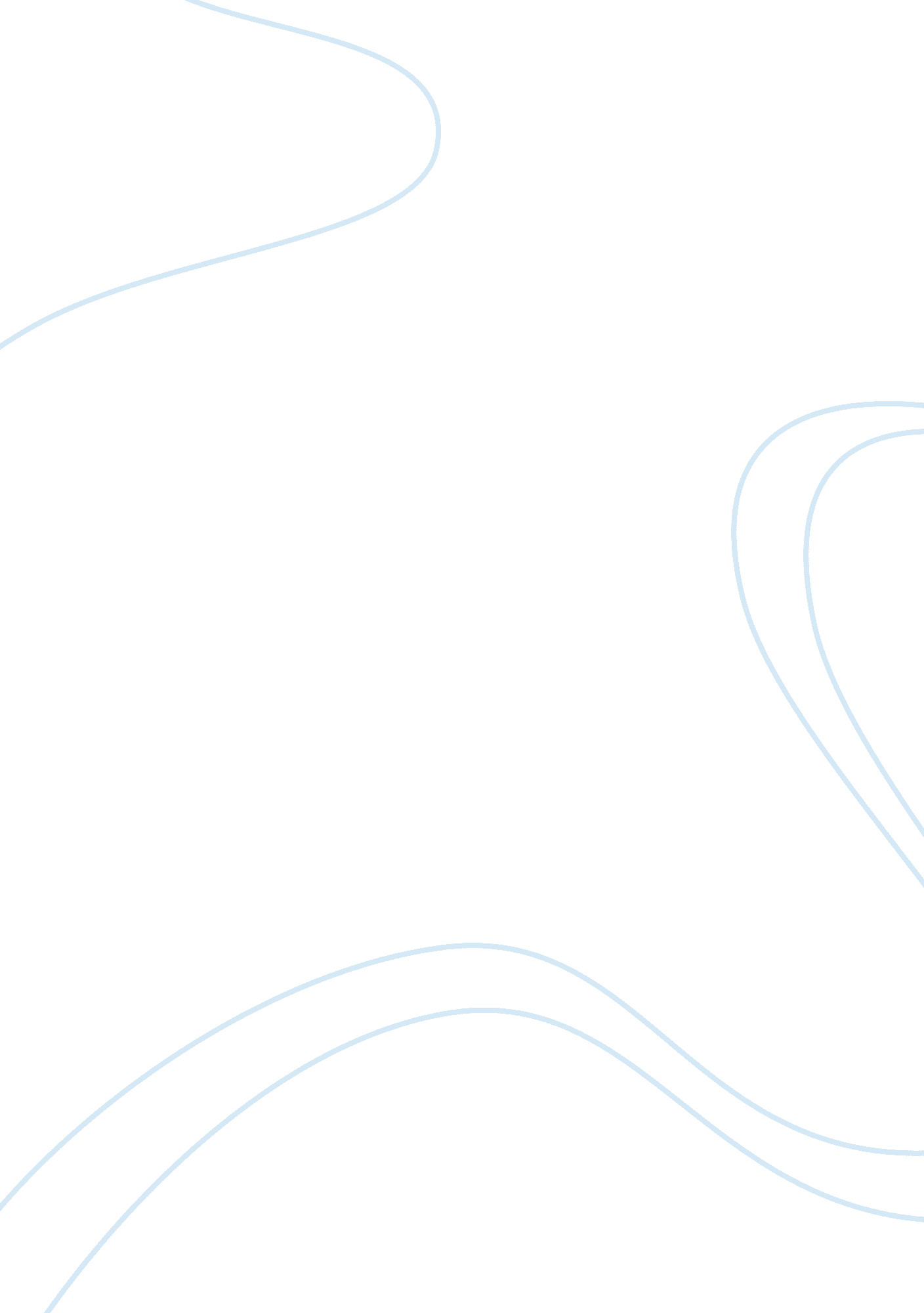 Hope sonnet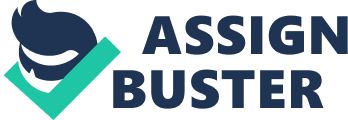 What is HOPE??¦Hope is an ever glowing light which keeps shadows awayIt is to stay positive when going gets toughHope is calm cool breeze on a hot summer dayIt is to keep seeking more when others think you had enoughHope is dreaming of a better tomorrowHope is the sparkles when tears are in ever watching eyesIt is that feeling that is hidden under sorrowHope is a beautiful thing and beautiful things never dieHope is as light as a featherIt is everywhereHope keeps all of us togetherYet, it is scarcely thereIt??™s ever-present and is never tossedHope is the last thing we ever lost. Chris JenneSonnet ParagraphMy sonnet is in the Shakespearean form of sonnet writing. It uses the ABAB CDCD EFEF GG rhyme scheme and it talks about hope. My sonnet is also structured with three, four line stanzas. Also, it includes a final couplet. Shakespeare wrote in his sonnets how the world around us was always changing but there was always one thing that may stay consistent whether it is love or faith. In my sonnet I talk about how that one thing that is consistent till the end is hope of a better tomorrow. The literary device that I chose to use was the use if a paradoxical situation. What was a paradox in my sonnet was that the whole time it was talking about how hope will always be there no matter what but even in death hope leaves you along with everything else. This shows paradox because the last two lines of the sonnet contradict the entire top portion of the sonnet. 